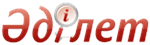 Оларға қатысты өсімдіктер карантині жөніндегі іс-шаралар белгіленетін және жүзеге асырылатын карантинді объектілер мен бөтен текті түрлердің тізбесін және ерекше қауiптi зиянды организмдер тiзбесiн бекiту туралы
					
			Күшін жойған
			
			
		
					Қазақстан Республикасы Үкіметінің 2002 жылғы 10 желтоқсандағы N 1295 Қаулысы. Күші жойылды - Қазақстан Республикасы Үкiметiнiң 2015 жылғы 31 қазандағы № 870 қаулысымен      Ескерту. Күші жойылды - ҚР Үкiметiнiң 31.10.2015 № 870 (алғашқы ресми жарияланған күнiнен кейін күнтiзбелiк он күн өткен соң қолданысқа енгiзіледі) қаулысымен.      РҚАО-ның ескертпесі.      ҚР мемлекеттік басқару деңгейлері арасындағы өкілеттіктердің аражігін ажырату мәселелері бойынша 2014 жылғы 29 қыркүйектегі № 239-V ҚРЗ Заңына сәйкес ҚР Ауыл шаруашылығы министрінің 2015 жылғы 30 наурыздағы № 4-4/282 бұйрығын қараңыз.      Ескерту. Қаулының тақырыбы жаңа редакцияда - ҚР Үкіметінің 05.08.2013 N 782 қаулысымен (алғашқы ресми жарияланған күнінен бастап күнтізбелік он күн өткен соң қолданысқа енгізіледі).      "Өсiмдiктер карантинi туралы" Қазақстан Республикасының 1999 жылғы 11 ақпандағы Заңын және "Өсiмдiктердi қорғау туралы" Қазақстан Республикасының 2002 жылғы 3 шiлдедегі Заңын iске асыру мақсатында Қазақстан Республикасының Yкiметi қаулы етеді: 

      1. Қоса берiлiп отырған: 

      1) Оларға қатысты өсімдіктер карантині жөніндегі іс-шаралар белгіленетін және жүзеге асырылатын карантиндік объектілер мен бөтен текті түрлер тiзбесi; 

      2) Ерекше қауiптi зиянды организмдер тiзбесi бекiтiлсiн. 

      Ескерту. 1-тармаққа өзгерту енгізілді - ҚР Үкіметінің 2009.09.11. N 1351 Қаулысымен.

      2. "Қазақстан Республикасының "Аграрлық-өнеркәсiптiк кешен салаларына кредит беру және мемлекеттiк шараларды қаржыландыру туралы" Заңын күшiне енгiзу туралы" Қазақстан Республикасы Жоғарғы Кеңесiнiң қаулысын жүзеге асыру туралы" Қазақстан Республикасы Министрлер Кабинетiнiң 1993 жылғы 13 тамыздағы N 697 қаулысының(Қазақстан Республикасының ПYКЖ-ы, 1993 ж., N 32, 372-құжат) күшi жойылды деп танылсын. 

      3. Осы қаулы қол қойылған күнiнен бастап күшiне енедi.        Қазақстан Республикасының 

      Премьер-Министрі Қазақстан Республикасы      

Yкiметiнiң           

2002 жылғы 10 желтоқсандағы  

N 1295 қаулысымен       

бекiтiлген           

Оларға қатысты өсімдіктер карантині жөніндегі іс-шаралар белгіленетін және жүзеге асырылатын карантиндік объектілер мен бөтен текті түрлер тiзбесi        Ескерту. Тізбеге өзгерту енгізілді - ҚР Үкіметінің 2005.11.24 N 1157, 2007.06.13 N 488, 2008.05.13 N 449, 2009.09.11.  N 1351Қаулыларымен.  Қазақстан Республикасының аумағында жоқ карантиндiк маңызы бар, өсiмдiктер зиянкестерi, ауруларын қоздырғыштар және арамшөптер А. Өсiмдiктер зиянкестерi       Anoplophora glabripennis Motschulsky 

      Callosobruchus analis L. 

      Spodoptera litura Fabr. 

      Liriomyza trifolii (Burg) 

      Premnotrypes spp. 

      Unaspis citri Comst. 

      Pantomorus leucoloma Boh. 

      Tetradacus citri Chen. 

      Pseudococcus citriculus Green. 

      Unaspis yanonensis Kuw. 

      Numonia pyrivorella Mats. 

      Spodoptera littoralis Boisd. 

      Diabrotica virgifera virgifera le Conte 

      Frankliniella occidentalis Perg. 

      Callosobruchus phaseoli Gyll. 

      Ceroplastes rusci L. 

      Epitrix tuberis Centner 

      Epitrix cucumeris Harris 

      Phthorimaea operculella Zell. 

      Callosobruchus chinensis L. 

      Thrips palmi Karny. 

      Carposina niponensis Wlsghm. 

      Conotrachelus nenuphar Hb. 

      Ceratitis capitata Wied 

      Liriomisa sativae Blanch. 

      Pseudaulacaspis pentagona (Targ.) 

      Pectinophora gossypiella Saund. 

      Bemisia tabaci Gew. 

      Dialeurodes citri Rillcy 

      Phyllocnistis citrella Stainton 

      Pseudococcus gahani Green. 

      Liriovyza huidobrensis Blanch. 

      Rhagoletis pomonella Walsh. 

      Agrilus mali (Mats). 

      Popillia japonica (Newm). 

      Geroplastes japonicus Green. 

      Leucaspis japonica Ckll. 

      Viteus vitifolli (Fitsch). 

      Callosobruchus maculatus F. 

      Dendroctonus micans (Кugelman) 

      Dendrolimus sibiricus Tschetw 

      Monochamus urussovi Fisch. 

      Monochamus sutot L 

      Monochamus galloprovincialis Oliv 

      Monochamus saltuarius Gebl. 

      Trogoderma granarium (Ev.).  Б. Өсімдіктер аурулары 

Саңырауқұлақты       Glomerella gossypii (South) Edgerton` 

      Didymella chrysanthemi (Tassi) Gar. et Gull. 

      Puccinia horiana P.Henn. 

      Angiosorus solani (Thirum et О Brier) 

      Diplodia macrospora (Earle) 

      Diplodia frumenti ( Ellet Ev) 

      Tilletia (Neovossia) indica Mitra 

      Cochliobolus carbonum R.Nelson 

      Synchytrium endobioticum (Schild.) Percival 

      Atropellis pinicola Zeller & Goodding 

      Atropellis piniphillf (Weir.) Lohman & Cash 

      Phymatotrichum omnivorum (Schear.) Guggar 

      Ceratocystis fagacearum (Bretz.) Hunt. 

      Phytophthora fragariae Hickman. 

      Phomopsis helianthi (Munt-Wetetal) 

      Cochliobolus heterostrophus Drechsler 

      rasa T. (Helminthosporium maydis Nisicado et Miyake) Бактериялық       Xanthomonas ampelina (Panagopoulus) 

      Erwinia stewartii (Smith.) 

      Clavibacter michiganehis subsp 

      sepedonicum (Spieckermann and Kotthoff) Davis et al. 

      Xanthomonas oryzae pv. oryzae (Ishiyama) Swings et al 

      Xanthomonas oryzae pv. oryzicola (Fang et al) Swings et al 

      Ralstonia solanacearum (Smith.) Yabuuchi et al 

      Erwinia amylovora (Curill.) 

      Clavibacter tritici (Carls et Vidav) Davis Фитоплазмалық және вирустық       Potato Andeam mottle comovirus 

      Potatj Andean latent timovirus 

      Potato Т trichovirus 

      Grapevine flavescence doree phytoplasma 

      Peach latent mosaic viroid 

      Potato yellowing alfamovirus 

      Cherry rasp leaf virus 

      Peach rosette mosaic nepovirus 

      Plum poxpotyvirus Нематодалық       Globodera pallida (Stone) Mulvey et Stone 

      Globodera rostochiensis (Woll.) M. et. St. 

      Meloidogine chitwoodi Golden et al 

      Bursaphelenchus xylophilus (Steiner et Buhrer)  В. Арамшөптер       Ambrosia trifida L. 

      Iva axillaris Pursh. 

      Ipomoea hederacea L. 

      Ipomoea lacunosa L. 

      Solanum carolinense L. 

      Solanum elaeagnifolium Cav. 

      Solanum triflorum Nutt. 

      Helianthus californicus DC. 

      Helianthus ciliaris DC. 

      Striga sp.sp 

      Cenchrus payciflorus Benth. 

      Bidens pilosa L.  Қазақстан Республикасының аумағында таралуы шектелген 

карантиндік объектілер  А. Өсімдіктер зиянкестері       Grapholitha molesta (Busck.) 

      Quadraspidiotus perniciosus (Comst.) 

      Pseudococcus comstocki Kuw. 

      Нурhаntria cunea Drury. 

      Lymantria dispra (аsіаn rасе) 

      Myiopardalis pardalina  Б. Арамшөптер       Ambrosia artemisiifolia (L.) 

      Ambrosia psilostachya (D.C.) 

      Acroptilon repens (D.C.) 

      Solanum rostratum Dun. 

      Cuscuta sp.sp  Бөтен текті түрлер      Agrilus planipennis Fairmaire

      Diabrotica virgifera Le Conte

      Diabrotica barberi Smith Lowrence

      Diabrotica undecimpunctata howardi Barder

      Diabrotica speciosa GermerҚазақстан Республикасы     

Үкіметінің           

2002 жылғы 10 желтоқсандағы  

N 1295 қаулысымен      

бекітілген          

Ерекше қауіпті зиянды организмдер 

тізбесі        Ескерту. Тізбеге өзгерту енгізілді - ҚР Үкіметінің 2005.11.24. N 1157 қаулысымен.       1. Өсімдіктер зиянкестері: 

      1) шегіртке (азиялық, мароккандық және прус); 

      2) қандала бақашық; 

      3) астық көбелегі; 

      4) гессен шыбыны; 

      5) астық қоңызы; 

      6) мақта көбелегі; 

      7) өрмекше кене; 

      8) сарышұнақтар; 

      9) тышқан тәрізді кеміргіштер; 

      10) колорадо картоп қоңызы. 

      2. Өсімдіктер аурулары - дәнді дақылдардың таты мен септориозы. 
					© 2012. Қазақстан Республикасы Әділет министрлігінің "Республикалық құқықтық ақпарат орталығы" ШЖҚ РМК
				